Devenez membre sympathisant de l’Association VINEA et bénéficiez de :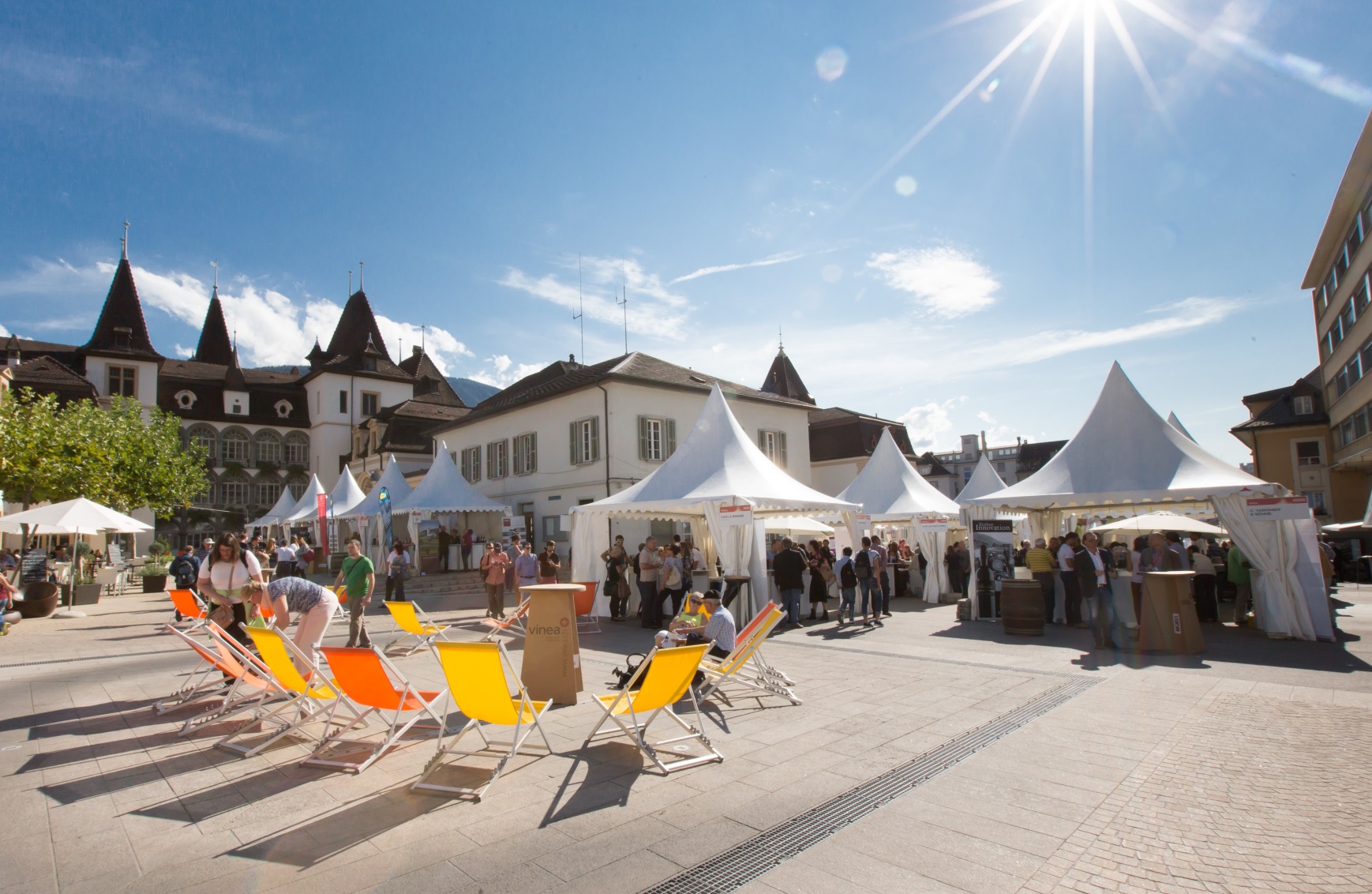 1 entrée gratuite pour VINEA, Le Salon qui prend place chaque année à Sierre1 invitation à l’Assemblée générale de l’Association VINEAPour la somme de :	 CHF 50.-Intéressés ? Inscrivez-vous directement à l’aide du formulaire au dos :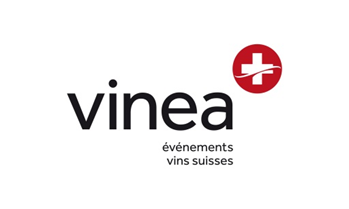 Formulaire à retourner par email à  info@vinea.ch ou à l’adresse suivante : 
Association VINEA – Rue Beausite 4 – 3960 SierrePour toutes informations complémentaires, vous pouvez contacter directement le bureau au
0041 27 456 31 44 ou par mail à info@vinea.ch 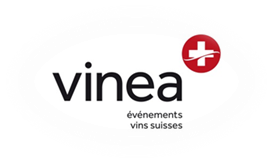 Raison sociale	: Nom / Prénom	: Adresse	: NP / Ville	: 	Tél 	: Portable 	: Adresse E-mail	: 